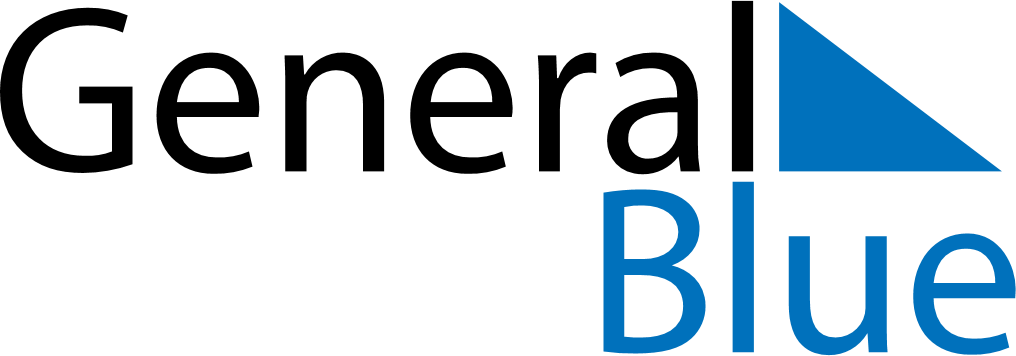 December 2024December 2024December 2024December 2024December 2024December 2024Mocimboa, Cabo Delgado, MozambiqueMocimboa, Cabo Delgado, MozambiqueMocimboa, Cabo Delgado, MozambiqueMocimboa, Cabo Delgado, MozambiqueMocimboa, Cabo Delgado, MozambiqueMocimboa, Cabo Delgado, MozambiqueSunday Monday Tuesday Wednesday Thursday Friday Saturday 1 2 3 4 5 6 7 Sunrise: 4:45 AM Sunset: 5:29 PM Daylight: 12 hours and 44 minutes. Sunrise: 4:45 AM Sunset: 5:30 PM Daylight: 12 hours and 44 minutes. Sunrise: 4:46 AM Sunset: 5:30 PM Daylight: 12 hours and 44 minutes. Sunrise: 4:46 AM Sunset: 5:31 PM Daylight: 12 hours and 44 minutes. Sunrise: 4:46 AM Sunset: 5:31 PM Daylight: 12 hours and 45 minutes. Sunrise: 4:46 AM Sunset: 5:32 PM Daylight: 12 hours and 45 minutes. Sunrise: 4:47 AM Sunset: 5:32 PM Daylight: 12 hours and 45 minutes. 8 9 10 11 12 13 14 Sunrise: 4:47 AM Sunset: 5:33 PM Daylight: 12 hours and 45 minutes. Sunrise: 4:47 AM Sunset: 5:33 PM Daylight: 12 hours and 46 minutes. Sunrise: 4:48 AM Sunset: 5:34 PM Daylight: 12 hours and 46 minutes. Sunrise: 4:48 AM Sunset: 5:35 PM Daylight: 12 hours and 46 minutes. Sunrise: 4:49 AM Sunset: 5:35 PM Daylight: 12 hours and 46 minutes. Sunrise: 4:49 AM Sunset: 5:36 PM Daylight: 12 hours and 46 minutes. Sunrise: 4:49 AM Sunset: 5:36 PM Daylight: 12 hours and 46 minutes. 15 16 17 18 19 20 21 Sunrise: 4:50 AM Sunset: 5:37 PM Daylight: 12 hours and 46 minutes. Sunrise: 4:50 AM Sunset: 5:37 PM Daylight: 12 hours and 47 minutes. Sunrise: 4:51 AM Sunset: 5:38 PM Daylight: 12 hours and 47 minutes. Sunrise: 4:51 AM Sunset: 5:38 PM Daylight: 12 hours and 47 minutes. Sunrise: 4:52 AM Sunset: 5:39 PM Daylight: 12 hours and 47 minutes. Sunrise: 4:52 AM Sunset: 5:39 PM Daylight: 12 hours and 47 minutes. Sunrise: 4:53 AM Sunset: 5:40 PM Daylight: 12 hours and 47 minutes. 22 23 24 25 26 27 28 Sunrise: 4:53 AM Sunset: 5:40 PM Daylight: 12 hours and 47 minutes. Sunrise: 4:54 AM Sunset: 5:41 PM Daylight: 12 hours and 47 minutes. Sunrise: 4:54 AM Sunset: 5:41 PM Daylight: 12 hours and 47 minutes. Sunrise: 4:55 AM Sunset: 5:42 PM Daylight: 12 hours and 47 minutes. Sunrise: 4:55 AM Sunset: 5:42 PM Daylight: 12 hours and 47 minutes. Sunrise: 4:56 AM Sunset: 5:43 PM Daylight: 12 hours and 47 minutes. Sunrise: 4:56 AM Sunset: 5:43 PM Daylight: 12 hours and 46 minutes. 29 30 31 Sunrise: 4:57 AM Sunset: 5:44 PM Daylight: 12 hours and 46 minutes. Sunrise: 4:57 AM Sunset: 5:44 PM Daylight: 12 hours and 46 minutes. Sunrise: 4:58 AM Sunset: 5:44 PM Daylight: 12 hours and 46 minutes. 